15.05.20г.Литературное чтение3-А классТема: Повторение. По страницам журналов для детей.Содержание урокаЖурнал:1.Периодическое издание в виде книжки, содержащей статьи, произведения разных авторов, а также отдельная книжка такого издания.
Рубрика-это раздел журнала.Редактор – человек, который проверяет, исправляет текст при подготовке к печати.1-этап.О журналах интересную статью написали авторы учебника. Прочитайте её самостоятельно .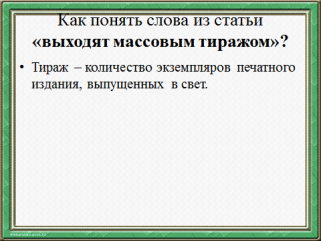 Что интересного узнали о детских журналах?Какие слова вам непонятны? (Массовым тиражом)2. Как вы понимаете слова «журналы выходят массовым тиражом»?.Что такое тираж?Тираж - количество экземпляров печатного издания, выпущенных для читателей.2-этап Работа с детским журналамиРассмотрите иллюстрацию к статье.Какого известного героя журнала вы видите на этой странице.Мурзилка из журнала «Мурзилка».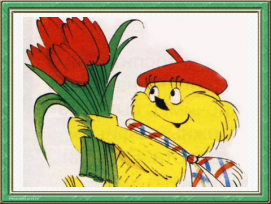 Мы с вами будем рассматривать этот журнал и другие журналы и искать ответ на вопрос: «Что мы можем рассказать о журнале?»С чего мы начинаем рассматривать журнал? (С обложки)Что мы можем узнать о журнале, рассматривая обложку?Название журнала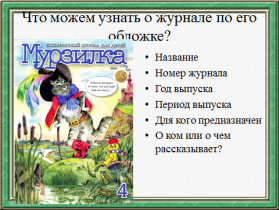 Номер журналаГод выпуска журналаПериод выпуска журнала(как часто выходит)Для кого предназначенРебята, кто знает, почему журнал назвали Мурзилка?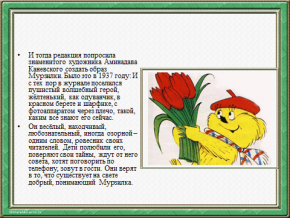 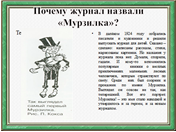 Доминика подготовила нам интересный рассказ о журнале.Послушайте и скажите, что интересного узнали о журнале?Доминика сказала, что в журнале есть рубрики……Как вы понимаете это слово?Рубрика – это раздел журналаРассмотрите журнал и скажите: «Какие рубрики есть в вашем журнале?»Может кто-то хочет поделиться, какая рубрика ему особенно понравилась.
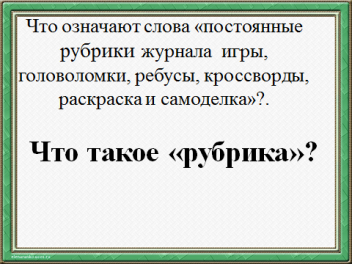 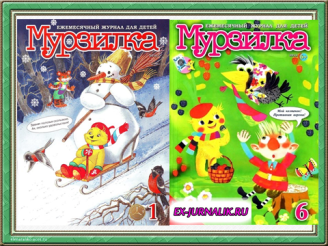 Приложение 1.Проба пера.Попробовать подобрать рифму к строкам стихотворения.«Мурзилка» - журнал 21 века……………………………………………….«Мурзилка весёлый журнал для детей,……………………………………………………………….Приложение .Немного об истории журнала Мурзилка.В далёком 1924 году собрались писатели и художники и решили выпускать журнал для детей. Сказано – сделано: написаны рассказы, стихи, нарисованы картинки. Но названия у журнала пока нет. Думали, спорили, гадали. И кому-то вспомнились популярные книжки о весёлых приключениях маленьких лесных человечков, которые странствуют по свету. Среди них был озорник и проказник по имени Мурзилка. Выглядел он совсем не так, как теперешний. Вот его портрет. Мурзилка! – это имя стало находкой и утвердилось и за героем, и за новым журналом. И в 1924 году вышел в свет самый первый номер журнала «Мурзилка»Но на этом, выбор героя журнала не закончился. Героем журнала  стала беленькая собачка, которая путешествовала вместе с другом и хозяином – мальчиком Петей:Однако и в таком обличии Мурзилка не очень нравился писателям, художникам, да и самим детям, и герой всё реже и реже стал появляться на страницах, а потом и совсем исчез. А без героя детскому журналу скучно. 
И тогда редакция попросила знаменитого художника Аминадава Каневского создать образ Мурзилки. Было это в 1937 году: И с тех пор в журнале поселился пушистый волшебный герой, жёлтенький, как одуванчик, в красном берете и шарфике, с фотоаппаратом через плечо, такой, каким все знают его сейчас.Он весёлый, находчивый, любознательный, иногда озорной – одним словом, ровесник своих читателей. Дети полюбили его, поверяют свои тайны, ждут от него совета, хотят поговорить по телефону, зовут в гости. Они верят в то, что существует на свете добрый, понимающий Мурзилка.В разные годы в журнале работали Агния Барто, Корней Чуковский,  C. Маршак, Михаил Пришвин,  Валентин Берестов,   Сергей Михалков, Ирина Токмакова, Эдуард Успенский.Постоянные рубрики журнала игры, головоломки, ребусы, кроссворды, раскраска и самоделка.В 2012 году журнал занесён в книгу рекордов Гиннесса .«Мурзилка»  — детский журнал с самым длительным сроком издания. 16 мая  2014 года журналу исполнилось 90 лет! Это уже не простой день рождения – а юбилей! Можно послать в редакцию свои стихи, рассказы, рисунки, посвященные этому событию. Самые интересные письма будут напечатаны в журнале.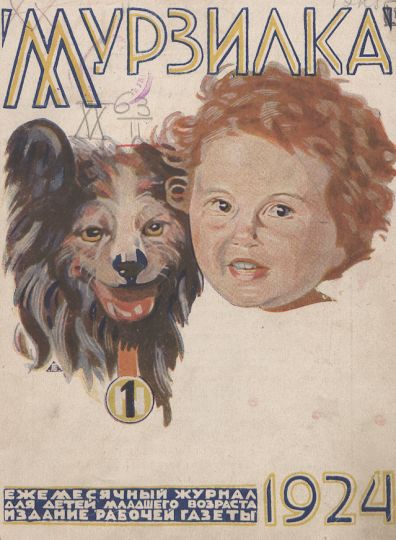 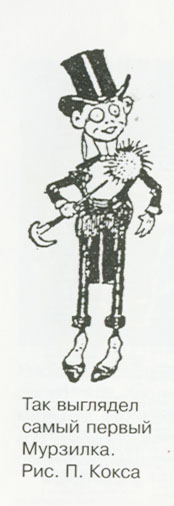 
https://infourok.ru/prezentaciya-po-literaturnomu-chteniyu-po-stranicam-detskih-zhurnalov-klass15.05.20г.Математика3-А классТема: Повторение. Прием письменного умножения в пределах 1000.Содержание урока:Глоссарий по теме:Каждая цифра в записи многозначного числа занимает определённое место – позицию. Место (позицию) в записи числа, на котором стоит цифра, называют разрядом.Единицы, десятки, сотни, тысячи и т. д. иначе ещё называют разрядными единицами:единицы называют единицами 1-го разряда;десятки называют единицами 2-го разряда;сотни называют единицами 3-го разряда и т. д.Умножение – это арифметическое действие, в котором первое число повторяется в качестве слагаемого столько раз, сколько показывает второе число.Число, которое повторяется как слагаемое, называется множимым (оно умножается), число, которое показывает сколько раз повторить слагаемое, называется множителем. Число, полученное в результате умножения, называется произведениемТеоретический материал для самостоятельного изученияНаучная мысль никогда не останавливалась. Человек – существо думающее. Все достижения и открытия человечества направлены на то, чтобы наша жизнь была более комфортной. Трудно представить себе современного человека, который бы не пользовался благами цивилизации.Как только люди узнали о многозначных числах, они начали придумывать удобные способы действий с ними.Выполнять умножение и деление устно бывает трудно, тогда на помощь приходит письменный приём. Сегодня тебе предстоит его освоить, и ты станешь более цивилизованным человеком.Если устно выполнить умножение трудно, то его выполняют, используя письменные приёмы.Рассмотрим пример 234 ∙ 2Воспользуемся распределительным свойством умножения.Представим первый множитель в виде суммы разрядных слагаемых.Каждое слагаемое умножим на второй множитель и все произведения сложим.234 ∙ 2 = (200 + 30 + 4) ∙ 2 = 200 ∙ 2 + 30 ∙ 2 + 4 ∙ 2 = 400 + 60 + 8 = 468Что же здесь удобного?- спросите вы.Действительно, запись получилась громоздкая.Гораздо удобнее записать решение столбиком.Пишем однозначное число под единицами многозначного.Умножаем 2 последовательно на все разряды первого множителя:Умножаем на единицы:8 ∙ 2 = 166 пишем под единицами, а 1 десяток запоминаем. Для того, чтобы не забыть пишем 1 над десятками.Умножаем на десятки:3 десятка ∙ 2 = 6 десятков + 1 десяток (запоминали) = 7 десятков. Ответ пишем под десятками.Умножаем на сотни:4 сотни ∙ 2 = 8 сотен. Ответ пишем под сотнями. В результате получаем:438 ∙ 2 = 876Вывод: при умножении трехзначного числа на однозначное число столбиком второй множитель надо записывать под единицами первого множителя. Черта заменяет знак «равно». Начинать умножение надо с единиц, потом умножать десятки и в конце – сотни.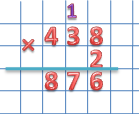 Работа с учебником стр. 88 №5, стр. 89 , №2https://topslide.ru/matematika/priiemy-pismiennogho-umnozhieniia-triekhznachnogho-chisla-na-odnoznachnoie15.05.20г.Русский язык3-А классТема: Повторение. Изменение глаголов по временам.Содержание урока:Что же такое время? Как вы это понимаете? (Часы, дни, времена, года, сутки)Время – это когда идут дни за днями, последовательное течение суток за сутками, века за веками.Глагол изменяется по трем временам: Прошедшее время, настоящее время, будущее время.Глаголы в русском языке изменяются по временам: настоящее, прошедшее, будущее время.Правило:Если действие глагола происходит сейчас, в момент речи, то значит глагол стоит в настоящем времени и отвечает на вопросы: что делает? Что делают? (сегодня, сейчас)- слова помощники.Если действие происходило раньше, до момента речи, то глагол стоит в прошедшем времени и отвечает на вопросы: что делал? Что сделал? (раньше).Если действие будет происходить потом, после момента речи, то глагол стоит в будущем времени и отвечает на вопросы: что будет делать? Что сделает? (будет)Работа по учебникуСтр.112(правило)Стр.113 упр.№198.Стр. 113 упр.№ 199.https://yandex.ru/video/preview/?filmId=15301524971159480750&text=изменение%20глаголов%20по%20временам%203%20класс%20презентация%20школа%20россии&path=wizard&parent-reqid=1588763610996678-717535970115391237800641-production-app-host-vla-web-yp-330&redircnt=1588763715.1